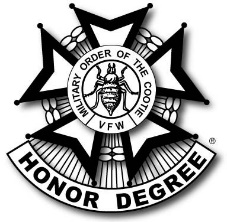 REQUEST FOR 2018 GRAND SCRATCH VISITATION1.  Grand Pup Tent of:   	2.  The Annual Scratch will be held  	_20 	in the city of                                                                                                        . The headquarters hotel/motel will be                                                                _. The nearest airport is located in                                                                          . The meeting will be held at                                                                                  .3.   The exact days of the Grand Scratch will be                                                .(Day of the Week)The dates will be                        through                            of                              .(Dates)	(Dates)	(Month)4.   Grand Scratch Chairman:                                                                             (Chairman Name)(Address)	(Phone)5.	Installing Officer:  		 		. (Name)		(Title)6.	The Grand will provide:A.  Hotel Accommodations:   	(How Many Nights)B.  Banquet:   	7.  If you have a preference as to a Visiting Officer, please list below:A.                                                                                                                    . B.                                                                                                                    . C.                                                                                                                  .Yours in L.O.T.C.S.,Grand Commander	DatedAddress	PhoneReturn this form to: Supreme Headquarters, 604 Braddock Ave., Turtle Creek, PA 15145No later than DECEMBER 31, 2017.